Мультяшные герои.Любую фигуру можно превратить в мультяшного героя-можно подрисовать ушки, глазки. А можно подрисовать лапки. А в кого превратятся ваши фигуры? Для этого обведите стаканчик, кубик или другую фигуру и превратите ее в сказочного героя! 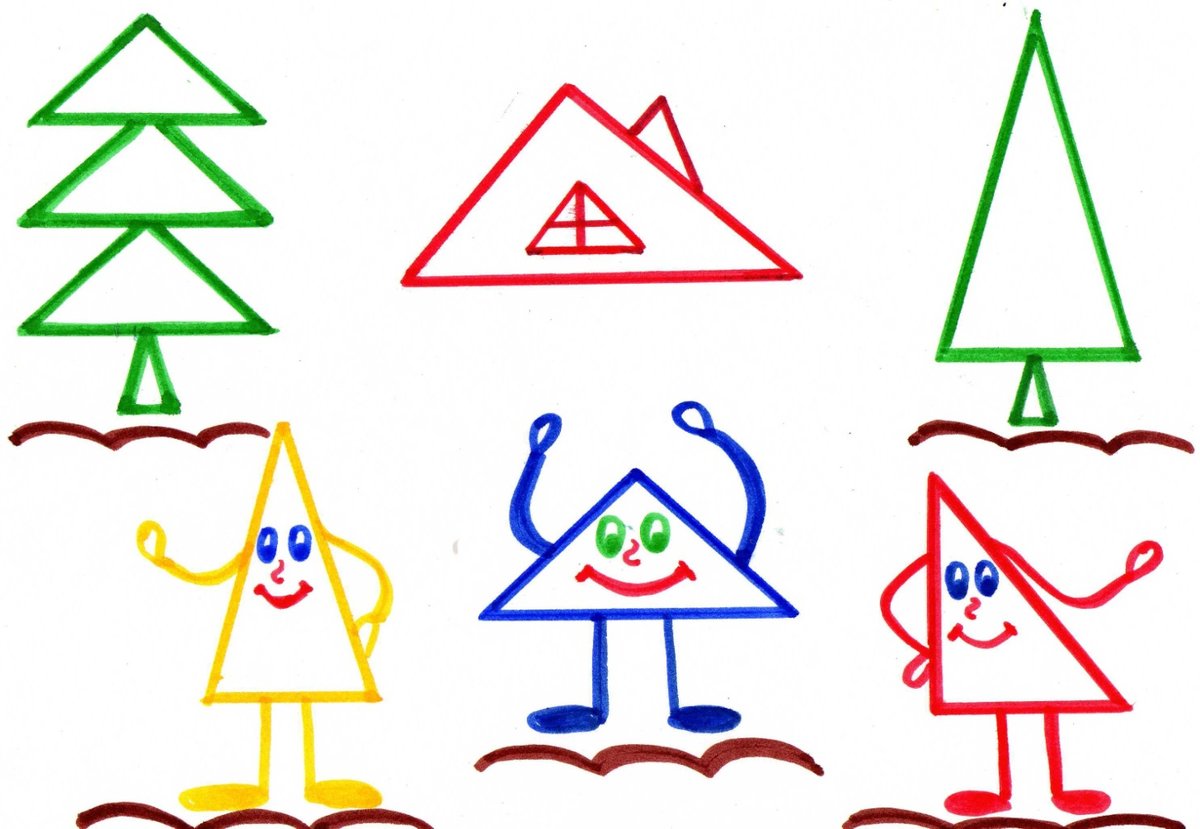 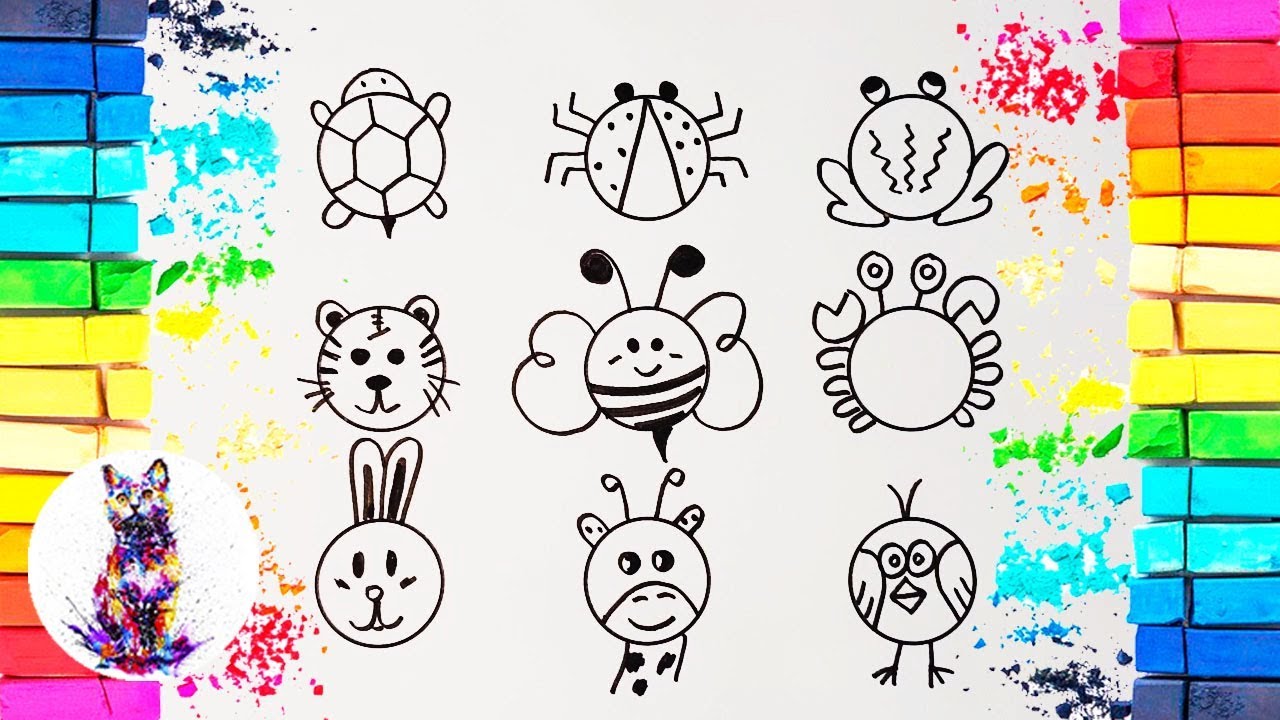 